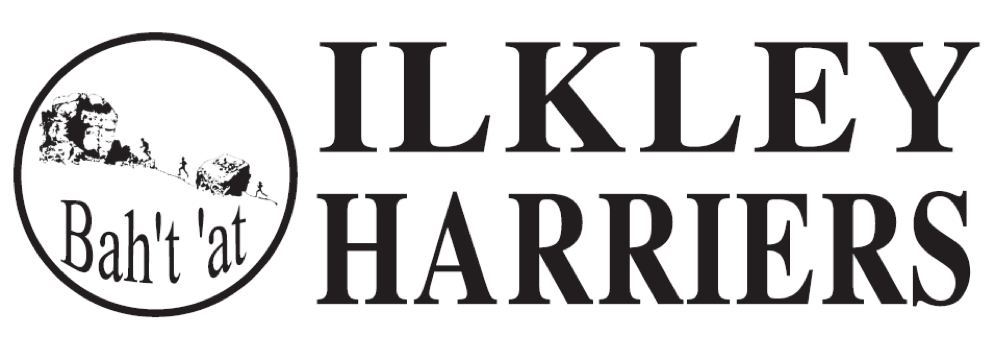 Present: Martin Archer, Neil Chapman, Hilda Coulsey, Geoff Howard, Jane McCarthy, Helen Waddington, Sue Williamson. Apologies: Jean Sullivan/Richard Joel, Peter Lewis, Abi BaileyMinutes of Meeting 15th May: AgreedMatters arising: all discussed belowThis meeting was postponed from the original date of 3rd July.Running the ClubHarrier and Volunteer of the Month for May and June 2018May’s winners were Kate Archer and Lawrence Basham (already posted on the website).Harrier of the month nominations for June:Euan Brennan 2nd in international youth mountain running cup with GB getting first goldTom Worboys 3rd in Gargrave ultraHelen Waddington for record in Ilkley Skyline and Swaledale marathonPaul Carmen 1st in Lakes 10 peaks (Bob Graham previous month)Rob Little 1st Beamsley Beacon, 2nd at Otley 10m, 1sts or 2nd in HDSRL racesHelen Wood 1st lady at Buckden PikeJack Cummings 2nd in 5 fell races and lots of other top placings this month Volunteer of the month nominations:Caroline Howe for organising the Boundary Millennium Way relayNeil Chapman for HDSRLPetra, Abi and Hilda for BeginnersA discussion on the process for harrier and volunteer of the month concluded that it is very helpful for Jean to review the month for members to nominate their own views on  “outstanding achievements” for the month.  These nominations will be posted on the website and Facebook but we wont choose a winner. Visibility of the nominations on the website is valuable.  The archive of previous winners should remain.  International representation and Bob Grahams etc will be acknowledged on the website annually as previously.									HC     2. EventsHDSRL: The various aspects of obtaining the licence and organising the race were completed and feedback was good, there were no incidents reported.  Thank you Neil.  Considerable effort went into preparing and serving the food etc, thank you Helen, Jane, Amanda, Neil and so many others. With a race attendance of 483, it is felt that it has become unreasonable to cater in the future and this may be putting other clubs off offering to host races.  Potentially we could provide crisps or choc bar and water at the race finish and discuss with the rugby club a fee to have their bar open to runners and in which case we could possibly offer the race annually.  Neil and Hilda will discuss with Paul Stephens to take to the HDRSL committee.	NC/HCFees raised from the Trail race (to the Revival Centre and Orphanage in Matugga, Uganda) and the Beginners 0-5k (to Upper Wharfedale Fell Rescue Assoc) can now be passed onto these organisations and members informed.				MAIncline: Date proposed as 5th September. 					HW	3. Training sessionsThe Beginners course is now over, with some 19 completing to 5k. These are now integrated into the Tuesday evening session, with Abi leading the group, aiming to increase confidence and distance, as in previous years. Jonathan Turner is taking the LiRF course to help with the Tuesday session and others where appropriate.       4. Membership update The system is being used to log the beginners details and of those who wish to try us out. Martin and Hilda have been added to admin for the Gocardless payment system.						            	5. Junior update A further meeting between Shirley, Geoff and Hilda has been scheduled for August, prior to the AGM.							   	GH/ HC/ SW	6. Preparation for the AGM a) A date of Tuesday 25th September is agreed. b) MA reviewed the finances which potentially should show a surplus this year, we haven't had unusual expenditure items.  We will have some additional costs next year, e.g. from the Gocardless membership system, an increase in EA fee of £1 per member.  However we would aim to increase income from races (including putting on a new 10k) and will charge members the fee to enter the PECO and HDSRL races, also we assume for now that Northern Athletics will not charge the full £2 per member. Therefore the proposal is not to increase the membership fee for 2018/2019.c) We will need to amend the Constitution because of the change we made to electronic banking. We propose to change the final sentence in section 8b from “All accounts shall operate on at least two signatories.” to “Banking is now predominantly electronic operated by the Treasurer.  Monthly statements of all payment activities will be checked by a second Officer of the club.” - wording to be finalised at our meeting prior to the AGM.								MA/HC d) We will review the need/ call for new committee members at the next meeting. HCDeveloping the ClubDevelopment plan  We wish to increase income where sensible, including from the Fell Race and potentially a new 10k.  This would provide options regarding reducing membership fee in the future and/ or putting on a free social activity like a bbq or not to charge for the annual awards do. 						     MA/NC/HC	2. Junior Facilities There is no update from the previous meeting minutes, with plenty of activity to pursue the lease issue. Next Committee Meeting Tuesday August 21st at 7:30 at ILTSC.